UNIVERSITY OF ILLINOISUrbana-Champaign • Chicago • SpringfieldThe Board of Trustees352 Henry Administration Building, MC-350506 South Wright StreetUrbana, IL 61801		July 14, 2022NOTICE		On call of the Chair, a meeting of the Governance, Personnel, and Ethics Committee of the Board of Trustees of the University of Illinois will be held on Wednesday, July 20, 2022, beginning at 2:00 p.m. (A copy of the schedule/agenda is attached.)		The committee will meet in the I Hotel and Conference Center, Heritage Hall, 1901 South First Street, Champaign.The meeting will also be webcast live at the following address:https://www.uis.edu/uislive.  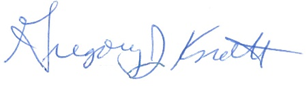 									Gregory J. Knott									Secretary, Board of Trusteesc.	Members of the Board of Trustees
	President Killeen
	Mr. McKeever
	University Officers
	Members of the PressMeeting of the Governance, Personnel, and Ethics Committeeof the Board of Trustees of the University of IllinoisI Hotel and Conference Center, Heritage Hall, 1901 South First Street, Champaign The Governance, Personnel, and Ethics Committee Meeting will be webcast live at the following address:https://www.uis.edu/uislivePlease be advised that the times for various parts of the meeting are estimates and that the order of business may be adjusted as the meeting progresses.Wednesday, July 20, 2022
2:00 p.m.*	Meeting of the Committee ConvenesRoll CallOpening Remarks by the Chair of the CommitteeAction Item- Approval of Minutes of Meeting of May 18, 20222:05 p.m.	Review Recommended Board Item for July 21, 2022, Board Meeting Appointments to the Faculty, Administrative/Professional Staff, and Intercollegiate Athletic Staff  Appoint Members to the Athletic Board, Urbana 2:10 p.m.	Presentations  Enterprise Risk Management Annual Report and Digital Risk Update Legislative Update 2:30 p.m.	Old Business  		New Business 	Next Meeting- September 21, 2022, 2:00 p.m., Electrical and Computer Engineering Building, The Kavita & Lalit Bahl Meeting Room, 306 N. Wright St., Urbana2:35 p.m.	Meeting of the Committee Adjourns When Business is Completed  	